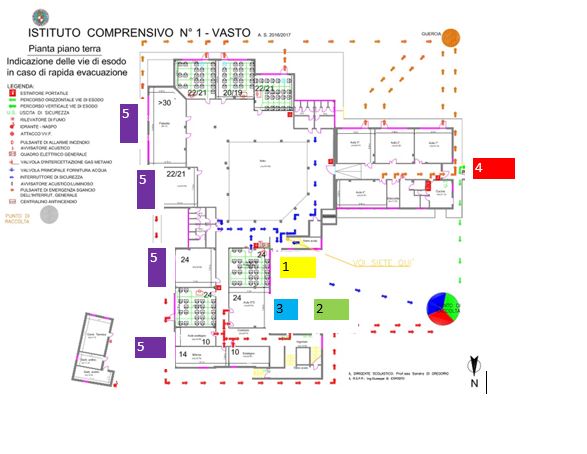 ENTRATA UGUALE PER TUTTE LE CLASSI ALLE ORE 8.061° campanellaUSCITA ORE 13,302° campanellaUSCITA ORE 13,34Uscita 1 (principale)1 A, 4 A, 4B, 5C, 2 A, 2BUscita 2 (di fronte alla principale)1C, 3D, 3A, 3B2D, 5DUscita 3 (di fronte alla principale)4C, 4E, 4D5B, 2E, 2CUscita 5 (porta finestra)1B, 3C5A